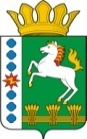 КОНТРОЛЬНО-СЧЕТНЫЙ ОРГАН ШАРЫПОВСКОГО РАЙОНАКрасноярского краяЗаключениена проект Постановления администрации Шарыповского района «О внесении изменений и дополнений в Постановление администрации Шарыповского района от 30.10.2013   № 840-п «Об утверждении муниципальной программы «Управление муниципальным имуществом и земельными ресурсами и развитием предпринимательства Шарыповского района»  10 августа 2015 год.                 					                         № 73Настоящее экспертное заключение подготовлено Контрольно – счетным органом Шарыповского района на основании ст. 157 Бюджетного  кодекса Российской Федерации, ст. 9 Федерального закона от 07.02.2011 № 6-ФЗ «Об общих принципах организации и деятельности контрольно – счетных органов субъектов Российской Федерации и муниципальных образований», ст. 15 Решения Шарыповского районного Совета депутатов от 20.09.2012 № 31/289р «О внесении изменений и дополнений в Решение Шарыповского районного Совета депутатов от 21.06.2012 № 28/272р «О создании Контрольно – счетного органа Шарыповского района» (в ред. от 20.03.2014 № 46/536р от 25.09.2014 № 51/573р) и в соответствии со стандартом организации деятельности Контрольно-счетного органа Шарыповского района СОД 2 «Организация, проведение и оформление результатов финансово-экономической экспертизы проектов Решений Шарыповского районного Совета депутатов и нормативно-правовых актов по бюджетно-финансовым вопросам и вопросам использования муниципального имущества и проектов муниципальных программ» утвержденного приказом Контрольно-счетного органа Шарыповского района от 16.12.2013 № 29.Представленный на экспертизу проект Постановления администрации Шарыповского района «О внесении изменений в Постановление администрации Шарыповского района от 30.10.2013 № 840-п «Об утверждении муниципальной программы «Управление муниципальным имуществом и земельными ресурсами и развитием предпринимательства Шарыповского района» направлен в Контрольно – счетный орган Шарыповского района 10 августа 2015 года. Разработчиком данного проекта Постановления является администрация Шарыповского района.Основанием для разработки муниципальной программы является:- статья 179 Бюджетного кодекса Российской Федерации;- постановление администрации Шарыповского района от 30.07.2013 № 540-п «Об утверждении Порядка принятия решений о разработке  муниципальных программ Шарыповского района, их формировании и реализации»;- распоряжение администрации Шарыповского района от 02.08.2013  № 258-р «Об утверждении перечня муниципальных программ Шарыповского района».Исполнитель муниципальной программы администрация Шарыповского района.Соисполнитель муниципальной программы отсутствуют.Подпрограммы муниципальной программы:Управление и распоряжение муниципальным имуществом Шарыповского района.Эффективное управление и распоряжение земельными ресурсами Шарыповского района.Развитие субъектов малого и среднего предпринимательства в Шарыповском районе.Цели муниципальной программы:- Обеспечение эффективности управления муниципальной собственностью и земельными ресурсами, направленного на укрепление доходной базы бюджета муниципального образования.- Обеспечение устойчивого развития малого и среднего предпринимательства, направленного на улучшение социально – экономической ситуации в Шарыповском районе.Задачи муниципальной программы:Повышение эффективности управления муниципальным имуществом Шарыповского района.Создание эффективной системы использования земель в совокупности с увеличением собственных доходов районного бюджета.Создание благоприятных условий для развития субъектов малого и среднего предпринимательства в Шарыповском районе.Мероприятие проведено 10 августа  2015 года.В ходе подготовки заключения Контрольно – счетным органом Шарыповского района были проанализированы следующие материалы:- проект Постановления администрации Шарыповского района «О внесении изменений и дополнений в Постановление администрации Шарыповского района от 30.10.2013 № 840-п «Об утверждении муниципальной программы «Управление муниципальным имуществом и земельными ресурсами и развитием предпринимательства Шарыповского района»;-  паспорт муниципальной программы «Управление муниципальным имуществом и земельными ресурсами и развитием предпринимательства Шарыповского района».Рассмотрев представленные материалы к проекту Постановления муниципальной программы «Управление муниципальным имуществом и земельными ресурсами и развитием предпринимательства Шарыповского района»  установлено следующее:В соответствии с проектом паспорта Программы происходит изменение по строке (пункту) «Информация по ресурсному обеспечению программы, в том числе в разбивке по источникам финансирования по годам реализации программы» после внесения изменений строка  будет читаться:Увеличение объемов бюджетных ассигнований за счет средств районного бюджета на реализацию муниципальной программы в 2015 году в сумме 85 000,00 руб. или на 0,35%. Вносятся изменения в Подпрограмму 3 «Развитие субъектов малого и среднего предпринимательства в Шарыповском районе» по строке (пункту) «Объемы и источники финансирования подпрограммы», после внесения изменений, строка будет читаться:Увеличение объемов бюджетных ассигнований на реализацию Подпрограммы 3 муниципальной программы за счет средств районного бюджета составило в сумме 85 000,00 руб. или на  9,12 % из них;- 47 000,00 руб. на возмещение затрат предпринимателя на приобретение торгового киоска согласно копии договора купли продажи;- 38 000,00 руб. на софинансирование  федеральных средств за счет средств местного бюджета (1%).         Задачей  внесенных изменений ставиться успешное участие в конкурсном отборе муниципальных программ на софинансирование мероприятий из средств федерального бюджета:1. По мероприятию 1.1 подпрограммы внесены дополнения связанные с соблюдением условий, рекомендованных Министерством экономического развития,   инвестиционной политики и внешних связей     Красноярского края: - средства субсидии направляются на возмещение затрат субъектам малого и среднего предпринимательства,   связанных с  приобретением оборудования в целях создания и (или) развития, и (или) модернизации производства товаров (работ, услуг);- к затратам, подлежащим возмещению, относятся затраты на приобретение (покупку) оборудования - устройства, механизмы, транспортные средства (за исключением легковых автомобилей и воздушных судов), станки, приборы, аппараты, агрегаты, установки, машины, относящиеся ко второй и выше амортизационным группам Классификации основных средств, включаемых в амортизационные группы, утвержденные Постановлением   Правительства Российской Федерации от 01 января 2002 года  № 1 «О классификации основных средств, включаемых в амортизационные группы»,  за исключением оборудования, предназначенного для осуществления оптовой и розничной торговой деятельности субъектами малого или среднего предпринимательства;2.В  порядок и условия  предоставления субсидий  по мероприятиям  1.2, 1.3, 1.4, 1.5, 1.6 (приложения к подпрограмме  № 6,7,8,9,10) внесено  условие о том, что  в субсидируемые затраты субъектов малого предпринимательства  не могут входить основные средства,  приобретенные у близких родственников (супруга (супруги), дедушки (бабушки), внуков, родителей (в том числе усыновителей),  детей (в том числе усыновленных), полнородных братьев и сестер),  а также у проживающих по одному адресу с заявителем, с целью исключения  выплаты бюджетных средств на  непроизведенные по существу затраты;3. По мероприятию 1.5. внесены дополнения о том, что   средства субсидии направляются на возмещение затрат субъектам малого и среднего предпринимательства,   связанных с   развитием торговли. Внесение   дополнений по ресурсному обеспечению программы:    -  Увеличение   бюджетных ассигнований по мероприятию 1.1. «Субсидии  субъектам малого или среднего  предпринимательства на возмещение части затрат, на  приобретение оборудования в целях создания и (или) развития, и (или) модернизации производства товаров (работ, услуг) на  14 000,00   рублей, в том числе,   в 2015 году,   за счет средств районного бюджета, в связи с    предварительным согласованием   средств федерального бюджета на мероприятие и наличием 4-х проектов развития производства  субъектов  предпринимательства, претендующих на поддержку;- Увеличение   бюджетных ассигнований по мероприятию 1.2. «Субсидии вновь созданным субъектам малого предпринимательства на возмещение части расходов, связанных с приобретением и созданием основных средств и началом предпринимательской деятельности» на  26 000,00   рублей, в том числе,   в 2015 году,   за счет средств районного бюджета, в связи с    предварительным согласованием   средств федерального бюджета на мероприятие и наличием 8-ми проектов создания производства  субъектами  предпринимательства, претендующих на поддержку  из них:- 24 000,00   рублей – дополнительные средства,- 2000,00 рублей – перераспределены с  мероприятия 1.4 «Субсидии субъектам малого предпринимательства на возмещение части затрат, связанных с осуществлением деятельности в области ремесел, народных художественных промыслов, сельского или экологического туризма»  в связи с  отсутствием   претендентов на поддержку;- Увеличение   бюджетных ассигнований по мероприятию 1.5. «Субсидии  субъектам малого или среднего  предпринимательства на возмещение части затрат, связанных с развитием  торговли,  общественного питания и бытового обслуживания населения района» на 47 000,00 рублей, в связи с оказанием поддержки на приобретение основных средств предпринимателю, ведущему деятельность по розничной торговле в с.Темра, для обеспечения товарами первой необходимости населения, проживающему в малонаселенном пункте и низкой покупательской способностью.                  По подпрограмме 1 «Управление  и распоряжение муниципальным имуществом Шарыповского района» и подпрограмме 2 «Эффективное управление и распоряжение земельными ресурсами Шарыповского района»  изменений нет.   Изменения вносятся с целью приведения в соответствии с Постановлением Правительства Красноярского края от 30.09.2013г. № 505-п «Об утверждении государственной программы Красноярского края «Развитие инвестиционной, инновационной  деятельности, малого и среднего  предпринимательства на территории края» (в редакции от 02.06.2015 № 272-п), Распоряжения  АШР от 27.02.2015г. № 75а-р «Об изменении структуры администрации Шарыповского района » в части изменения наименования отдела в новой редакции будет читаться «Отдел инвестиций и развития предпринимательства».         Проект Постановления разработан и составлен в соответствии с бюджетным законодательством и нормативно правовыми актами.При проверке правильности планирования и составления проекта Постановления нарушений не установлено.На основании выше изложенного Контрольно – счетный орган Шарыповского района предлагает администрации Шарыповского района внести изменения и  принять проект Постановления администрации Шарыповского района «О внесении изменений и дополнений в Постановление администрации Шарыповского района от 30.10.2013 № 840-п «Об утверждении муниципальной программы «Управление муниципальным имуществом и земельными ресурсами и развитием предпринимательства Шарыповского района».Председатель Контрольно – счетного органа							Г.В. СавчукИнформация по ресурсному обеспечению программы, в том числе в разбивке по источникам финансирования, по годам реализации программы Предыдущая редакцияПредлагаемая редакция (проект Постановления)Информация по ресурсному обеспечению программы, в том числе в разбивке по источникам финансирования, по годам реализации программы Планируемое финансирование программных мероприятий  составляет     24 053 162,28 руб., в том числе:за счет средств федерального бюджета             4 495 000,00 руб., из них:2014 год – 4 495 000,00 руб.2015 год – 0,00 руб.2016 год – 0,00 руб.2017 год – 0,00 руб.за счет средств краевого бюджета          1 632 000,00 руб., из них:2014 год – 1 632 000,00 руб.;2015 год – 0,00 руб.;2016 год – 0,00 руб.2017 год – 0,00 руб.за счет средств районного  бюджета 17 868 282,28  руб., из них:2014 год – 4 498 811,28 руб.;2015 год – 4 724 761,00 руб.;2016 год –4 322 355,00 руб.2017 год – 4 322 355,00 руб.за счет средств бюджета поселения  57 880,00  руб., из них:2014 год – 14 470,00 руб.;2015 год – 14 470,00 руб.;2016 год – 14 470,00 руб.2017 год -  14 470,00  руб.Планируемое финансирование программных мероприятий  составляет     24 138 162,28  руб., в том числе:за счет средств федерального бюджета             4 495 000,00 руб., из них:2014 год – 4 495 000,00 руб.2015 год – 0,00 руб.2016 год – 0,00 руб.2017 год – 0,00 руб.за счет средств краевого бюджета             1 632 000,00 руб., из них:2014 год – 1 632 000,00 руб.;2015 год – 0,00 руб.;2016 год – 0,00 руб.2017 год – 0,00 руб.за счет средств районного  бюджета       17 953 282,28  руб., из них:2014 год – 4 498 811,28 руб.;2015 год – 4 809 761,00 руб.;2016 год – 4 322 355,00 руб.2017 год – 4 322 355,00 руб.за счет средств бюджета поселения       57 880,00  руб., из них:2014 год – 14 470,00 руб.;2015 год – 14 470,00 руб.;2016 год – 14 470,00 руб.2017 год -  14 470,00  руб. Объемы и источники финансирования подпрограммы Предыдущая редакция подпрограммы Предлагаемая редакция подпрограммы  (проект Постановления) Объемы и источники финансирования подпрограммы Планируемое финансирование программных мероприятий  составляет     7 059 000,00 руб., в том числе:за счет средств федерального бюджета             4 495 000,00 руб., из них:2014 год – 4 495 000,00 руб.2015 год – 0,00 руб.2016 год – 0,00 руб.2017 год – 0,00 руб.за счет средств краевого бюджета             1 632 000,00 руб., из них:2014 год – 1 632 000,00 руб.;2015 год – 0,00 руб.;2016 год – 0,00 руб.2017 год – 0,00 руб.за счет средств районного  бюджета      932 000,00  руб., из них:2014 год – 280 000,00 руб.;2015 год – 64 000,00 руб.;2016 год –294 000,00 руб.2017 год – 294 000,00 руб.Планируемое финансирование программных мероприятий  составляет     7 144 000,00 руб., в том числе:за счет средств федерального бюджета             4 495 000,00 руб., из них:2014 год – 4 495 000,00 руб.2015 год – 0,00 руб.2016 год – 0,00 руб.2017 год – 0,00 руб.за счет средств краевого бюджета             1 632 000,00 руб., из них:2014 год – 1 632 000,00 руб.;2015 год – 0,00 руб.;2016 год – 0,00 руб.2017 год – 0,00 руб.за счет средств районного  бюджета      1 017 000,00 руб., из них:2014 год – 280 000,00 руб.;2015 год – 149 000,00 руб.;2016 год – 294 000,00 руб.2017 год – 294 000,00 руб.